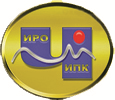 Государственное автономное учреждение дополнительного профессионального образования Чукотского автономного округа «Чукотский институт развития образования и повышения квалификации»Центр оценки качества образования и аттестацииРЕЗУЛЬТАТЫ ДИАГНОСТИКИ ПРОФЕССОНАЛЬНЫХ ЗАТРУДНЕНИЙ УЧИТЕЛЕЙ ИЗ ШКОЛ, ДЕМОНСТРИРУЮЩИХ НИЗКИЕ РЕЗУЛЬТАТЫ ОБУЧЕНИЯАнадырь, 2022 г.Результаты диагностики профессиональных затруднений учителей В целях оказания адресной методической помощи при организации и проведении мероприятий в рамках проекта «500+» для общеобразовательных организаций Чукотского автономного округа с низкими результатами обучения Центром оценки качества образования и аттестации государственного автономного учреждения дополнительного профессионального образования Чукотского автономного округа «Чукотский институт развития образования и повышения квалификации» в период с 1 февраля по 10 февраля 2022 года была разработана и проведена диагностика профессиональных затруднений учителей общеобразовательной организации Чукотского автономного округа (Информационное письмо ГАУ ДПО ЧИРОиПК  от 31.01.2022 г. №01-16/56 «Об организации и проведении диагностики профессиональных затруднений учителей в рамках проекта «500+»).Ценность применения диагностики в процессе самосовершенствования профессиональной деятельности педагога состоит в том, что она способствует выявлению недостатков (профессиональных затруднений), помогает наметить конкретные пути к их устранению, а также выявляет сильные стороны, на которые учитель может опираться в дальнейшей работе. Профессиональные дефициты – это отсутствие или недостаточное развитие профессиональных компетенций учителя, вызывающее типичные затруднения в реализации определённых направлений педагогической деятельности. Систематическая диагностика (самодиагностика) вносит конкретность в деятельность каждого учителя, нацеливает его на решение практических задач, ориентированных на оптимизацию учебно-воспитательного процесса.Единство теоретической и практической готовности учителя к выполнению своих профессиональных функций характеризуется его компетентностью. Профессиональная компетентность учителя – это совокупность профессиональных и личностных качеств, необходимых для успешной деятельности, способность квалифицированно решать педагогические задачи в процессе учебной, познавательной, воспитательной и других видах деятельности совместно с учащимися и для учащихся.Диагностика была разработана на основе профессионального стандарта педагога (приказ Минтруда РФ от 18.10.2013 г. №544н «Об утверждении профессионального стандарта «Педагог (педагогическая деятельность в сфере дошкольного, начального общего, основного общего, среднего общего образования) (воспитатель, учитель)». Для диагностики профессиональных затруднений учителей общеобразовательных организаций округа в качестве основных были выбраны следующие виды компетентностей: 1. Общепедагогическая  компетентность – это психологическая и педагогическая готовность к развёртыванию индивидуальной деятельности, знание в области возрастной психологии, знание психологических процессов развития личности, знание основ педагогики. 2. Предметная компетентность – это специфические способности, необходимые для эффективного выполнения конкретного действия в конкретной предметной области и включающие узкоспециальные знания, особого рода предметные умения, навыки, способы мышления.3. Общеметодическая компетентность – системное образование знаний, умений и навыков педагога в области методики и оптимальное сочетание методов сознательного оперирования педагогическими средствами, необходимое для педагогической деятельности.4. Профессионально-коммуникативная компетентность – это владение сложными коммуникативными навыками и умениями, формирование адекватных умений в новых социальных структурах, знание культурных норм и ограничений в общении, знание этикета в сфере общения.5. Управленческая  компетентность  – это сложное индивидуально-психологическое образование, включающее умение самоопределяться, ставить ситуативную цель, выбирать адекватные средства ее достижения, самостоятельно принимать решения, организовать учебно-познавательную деятельность школьников, рефлексировать собственную.6. Инновационная компетентность - система мотивов, знаний, умений, навыков, личностных качеств педагога, что обеспечивает эффективность использования новых педагогических технологий в работе с детьми. Компонентами инновационной компетентности педагога является осведомленность об инновационных педагогических технологиях, надлежащее владение их содержанием и методикой, высокая культура использования инноваций в учебно-воспитательной работе, личная убежденность в необходимости применения инновационных педагогических технологий.7. Информационно-коммуникативная компетентность включает три основных аспекта – наличие достаточного уровня функциональной грамотности в сфере ИКТ; эффективное обоснованное применение ИКТ в деятельности для решения профессиональных, социальных и личностных задач; понимание ИКТ как основы новой парадигмы в образовании, направленной на развитие учащихся как субъектов информационного общества, способных к созданию знаний, умеющих оперировать массивами информации для получения нового интеллектуального и/или деятельностного результата.8. Рефлексивная компетентность – это профессиональное качество личности, проявляющееся в способности учителя входить в активную исследовательскую позицию по отношению к своей деятельности и к себе как ее субъекту с целью критического анализа, осмысления и оценки ее эффективности для развития личности ученика.В диагностике профессиональных затруднений приняли участие 212 учителей из 12 общеобразовательных организаций округа, утвержденных приказом Департамента образования и науки Чукотского автономного округа от 24.01.2022 г. №01-21/038 «Об организации и проведении мероприятий в рамках проекта адресной методической помощи «500+» на территории Чукотского автономного округа в 2022 году».Результаты диагностики представлены в таблице 1.Таблица 1Значения уровней владения компетентностью: не владею;низкий уровень – не очень  хорошо разбираюсь в данных вопросах, хотелось бы узнать об этом больше, и конкретнее;достаточный уровень  – осознаю важность, но иногда ощущаю недостаток знаний или навыков);оптимальный уровень – знаю, могу, умею, осознаю необходимость. По результатам диагностики можно сделать вывод, что подавляющее число учителей не испытывает больших трудностей в профессиональной деятельности. Однако по каждой компетентности, в разрезе каждого из представленных направлений выявлены профессиональные дефициты у небольшой группы испытуемых.В таблице 2 представлены обобщённые результаты в разрезе диагностируемых компетентностей и уровня владения.Таблица 2Рекомендации: При составлении плана организации обучения педагогического персонала образовательной организации следует сделать акцент на предметно-методической и практико-ориентированной составляющей обучения по дополнительным профессиональным программам (программам повышения квалификации). Кроме того, полезно изучить лучшие практики поддержки школ с низкими результатами обучения и школ, функционирующих в неблагоприятных социальных условиях.  Таким образом, основными задачами профессионального развития педагогов в школах с низкими результатами обучения можно считать:1. Освоение специфических подходов, технологий, методов и приёмов обучения обучающихся с рисками образовательной неуспешности (неуспевающих, с девиантным поведением, неродным русским языком, ОВЗ и т.д.).2. Ориентация профессионального развития на улучшение образовательных результатов обучающихся. В условиях сложного внешнего окружения школы это достигается за счёт высоких академических ожиданий, создания насыщенной образовательной среды, сотрудничества учителей в улучшении качества преподавания, при поддержке директора – педагогического лидера. Главная задача руководителя образовательной организации – обеспечение условий для непрерывного профессионального роста каждого педагога.3. Применение освоенных технологий, методов и приёмов в ежедневном взаимодействии с коллегами при проведении совместных исследований в классе. Взаимодействие должно носить как вертикальный (наставничество, стажировка), так и горизонтальный (кураторство) характер.Одной из технологий профессионального развития профессиональной компетентности педагога служит индивидуальный образовательный маршрут, который:создает условия для реализации педагогом непрерывного самообразования;позволяет самостоятельно конструировать образовательный маршрут с учетом своих компетентностей, своих профессиональных потребностей и выбирать наиболее приемлемые для себя сроки и формы его реализации.Основанием для повышения мастерства педагогов в форме построения индивидуального образовательного маршрута являются изменения, происходящие в образовании и запросы и потребности участников образовательного процесса.В организационном контексте индивидуальный образовательный маршрут реализуется в трех взаимосвязанных плоскостях, таких как профессиональное самообразование, деятельность педагога в профессиональном сообществе, участие педагога в методической работе школы:Самообразование педагога предполагает изучение современных научных и методических разработок, инновационного опыта, в том числе регионального, прохождение курсов повышения квалификации.Деятельность педагога в профессиональном сообществе осуществляется через руководство или участие в работе профессиональных сообществ (методических объединений, творческих, рабочих и проблемных групп), на уровне образовательного учреждения, региона.Участие в методической работе на уровне образовательной организации предполагает корпоративное обучение. Оно осуществляется в традиционных и интерактивных формах методической работы, организованной методистом для всего коллектива школы или определенной адресной группы педагогов.Кроме того, индивидуально организуется методическая работа педагога в рамках разработки методической темы самообразования.Выбор того или иного индивидуального образовательного маршрута определяется комплексом факторов:особенностями, интересами и потребностями самого педагога, его учащихся и их родителей в достижении необходимого образовательного результата;профессионализмом педагогического коллектива;возможностями учреждения удовлетворить образовательные потребности обучающихся; возможностями материально-технической базы образовательного учреждения.Эффективность  разработки  индивидуального  образовательного маршрута определяется рядом условий:осознание всеми участниками педагогического процесса необходимости и значимости индивидуального образовательного маршрута как одного из способов самоопределения, самореализации и проверки правильности выбора содержания, формы, режима, уровня образования;осуществление  психолого-педагогического  сопровождения  и    информационная поддержка процесса разработками индивидуального образовательного маршрута; организация рефлексии как основы коррекции индивидуального образовательного маршрута.Заместитель директорапо вопросам оценки качества образования и аттестации                         Г.З. Байбабаева№ п/пКлючевые компетентности учителяУровень владения (в %)Уровень владения (в %)Уровень владения (в %)Уровень владения (в %)№ п/пКлючевые компетентности учителяОптимальный уровеньДостаточный уровеньНизкий уровеньНе владею1. Общепедагогическая  компетентность учителя1. Общепедагогическая  компетентность учителя1. Общепедагогическая  компетентность учителя1. Общепедагогическая  компетентность учителя1. Общепедагогическая  компетентность учителя1. Общепедагогическая  компетентность учителя1.1Знать основные закономерности возрастного развития, стадии и кризисы развития, социализации личности, индикаторы  индивидуальных особенностей траекторий жизни, их возможные девиации, а также основы их психодиагностики  48,6491,90,51.2Знать основы психодидактики, поликультурного образования, закономерностей поведения в социальных сетях4154,24,7-1.3Владеть стандартизированными методами  психодиагностики личностных характеристик и возрастных особенностей обучающихся40,654,24,70,51.4Уметь организовывать различные виды внеурочной деятельности: игровую, учебно-исследовательскую, художественно-продуктивную, культурно-досуговую с учетом возможностей образовательной организации, места жительства и историко-культурного своеобразия региона64,633,51,9-1.5Владеть достаточными знаниями в области чрезвычайных ситуаций, правилами поведения и определёнными действиями в различных чрезвычайных ситуациях52,845,31,9-1.6Уметь проявлять инициативу и принимать адекватные и ответственные решения в проблемных ситуациях (в том числе в ситуациях риска)47,6493,3-2.  Предметная компетентность учителя2.  Предметная компетентность учителя2.  Предметная компетентность учителя2.  Предметная компетентность учителя2.  Предметная компетентность учителя2.  Предметная компетентность учителя2.1Знать основы методики преподавания, основные принципы деятельностного  подхода, виды и приемы современных педагогических технологий60,837,71,00,52.2Знать преподаваемый предмет(ы)  в пределах требований федеральных государственных образовательных стандартов и основной общеобразовательной программы70,328,31,4-2.3Планировать и осуществлять учебный процесс в соответствии с основной общеобразовательной программой71,227,41,4-2.4Разрабатывать (осваивать) и применять современные психолого-педагогические технологии, основанные на знании законов развития личности и поведения в реальной и виртуальной среде4254,23,30,52.5Применять эффективные педагогические практики, формировать у обучающихся функциональную грамотность и креативное мышление47,249,52,80,52.6Объективно оценивать знания обучающихся на основе тестирования и других методов контроля в соответствии с реальными учебными возможностями детей65,533,51,0-2.7Оценивать образовательные результаты, формируемые в преподаваемом предмете, предметные и метапредметные компетенции 52,844,82,4-3. Общеметодическая компетентность3. Общеметодическая компетентность3. Общеметодическая компетентность3. Общеметодическая компетентность3. Общеметодическая компетентность3. Общеметодическая компетентность3.1Уметь планировать, отбирать, синтезировать и конструировать учебный материал по предмету68,930,20,9-3.2Уметь выбирать или разрабатывать необходимую для конкретного образовательного процесса технологию, методику55,741,52,8-3.3.Уметь организовывать различные формы занятий65,633,9-0,53.4Уметь организовывать деятельностный подход к обучению59,040,50,5-3.5Уметь организовать учебную работу обучающихся с учётом их реальной возможности64,135,40,5-3.6Использовать и апробировать специальные подходы к обучению в целях включения в образовательный процесс всех обучающихся, в том числе с особыми потребностями в образовании: Использовать и апробировать специальные подходы к обучению в целях включения в образовательный процесс всех обучающихся, в том числе с особыми потребностями в образовании: Использовать и апробировать специальные подходы к обучению в целях включения в образовательный процесс всех обучающихся, в том числе с особыми потребностями в образовании: Использовать и апробировать специальные подходы к обучению в целях включения в образовательный процесс всех обучающихся, в том числе с особыми потребностями в образовании: Использовать и апробировать специальные подходы к обучению в целях включения в образовательный процесс всех обучающихся, в том числе с особыми потребностями в образовании: 3.6.1- обучающихся, проявивших выдающиеся способности (одарённые дети)43,852,42,41,43.6.2-  обучающихся, для которых русский язык не является родным (дети мигрантов)25,546,216,012,33.6.3- обучающихся с ограниченными возможностями здоровья37,756,15,21,03.7Разрабатывать рабочую программу по предмету, курсу на основе примерных основных общеобразовательных программ и обеспечивать ее выполнение  59,839,20,50,53.8Разрабатывать и реализовывать индивидуальные образовательные маршруты, индивидуальные программы развития и индивидуально-ориентированные образовательные программы  с учетом личностных и возрастных особенностей обучающихся42,452,44,21,04. Профессионально-коммуникативная компетентность учителя4. Профессионально-коммуникативная компетентность учителя4. Профессионально-коммуникативная компетентность учителя4. Профессионально-коммуникативная компетентность учителя4. Профессионально-коммуникативная компетентность учителя4. Профессионально-коммуникативная компетентность учителя4.1Владеть коммуникативной грамотностью (способность к успешной коммуникативной деятельности с учетом особенностей учебной, жизненной ситуации и культуры речевого общения; готовность к целесообразному использованию языковых средств; потребность в анализе и оценке своей коммуникативной деятельности, стремление к ее совершенствованию 51,446,22,4-4.2Владеть глобальной компетентностью (критически рассматривать с различных точек зрения вопросы и ситуации глобального характера; осознавать, каким образом культурные, религиозные, политические, расовые и иные различия могут оказывать влияние на восприятие, суждения и взгляды; вступать в открытое, уважительное и эффективное взаимодействие с другими людьми на основе разделяемого всеми уважения к человеческому достоинству)44,349,16,10,54.3Осуществлять совместно с психологом и другими специалистами психолого-педагогическое сопровождение основных общеобразовательных программ37,356,55,21,04.4Устанавливать контакты с обучающимися разного возраста и их родителями (законными представителями), другими педагогическими и иными работниками59,338,71,01,04.5Составлять совместно с психологом и другими специалистами психолого-педагогическую характеристику (портрет) личности обучающегося54,242,02,81,04.6Выстраивать партнерское взаимодействие с родителями (законными представителями) для решения образовательных задач, использовать методы и средства для их психолого-педагогического просвещения57,038,23,81,04.7Уметь выстраивать социальное взаимодействие на принципах толерантности и принятия иного (другого) мнения65,033,01,01,04.8Владеть технологиями диагностики причин конфликтных ситуаций, их профилактики и разрешения42,051,85,70,55. Управленческая  компетентность учителя5. Управленческая  компетентность учителя5. Управленческая  компетентность учителя5. Управленческая  компетентность учителя5. Управленческая  компетентность учителя5. Управленческая  компетентность учителя5.1Уметь  организовывать учебно-познавательную деятельность обучающихся63,635,40,50,55.2Уметь управлять учебными группами с целью вовлечения обучающихся в процесс обучения и воспитания, мотивируя их учебно-познавательную деятельность53,344,81,40,55.3Уметь анализировать и оценивать процесс педагогической деятельности51,347,21,00,55.4Уметь анализировать результаты учебного и воспитательного процесса51,347,20,51,05.5Уметь прогнозировать последствия своих профессиональных действий45,850,92,31,05.6Уметь контролировать образовательный процесс54,244,8-1,06. Инновационная компетентность учителя6. Инновационная компетентность учителя6. Инновационная компетентность учителя6. Инновационная компетентность учителя6. Инновационная компетентность учителя6. Инновационная компетентность учителя6.1Владеть содержанием и методикой современных образовательных технологий46,249,03,81,06.2Владеть практическими навыками освоения педагогических инноваций42,449,57,11,06.3Уметь  проектировать и конструировать педагогические инновации (профессионально отбирать содержание, проектировать реализацию через применение современных технологий, прогнозировать результат)31,655,211,31,96.4Применять инновационные образовательные технологии (проблемное обучение, развитие критического мышления, дискуссии, тренинги, проектное обучение, кейс-стади и пр.)36,352,89,41,46.5Применять инновационные оценочные технологии (рейтинговая система, тестирование, портфолио, экспертные оценки, маршрутный лист, самоанализ, оценочный лист и др.)40,050,59,00,56.6Участвовать в сетевом взаимодействии в форме совместных образовательных, исследовательских, социальных проектах28,755,713,71,97. Информационно-коммуникативная компетентность учителя7. Информационно-коммуникативная компетентность учителя7. Информационно-коммуникативная компетентность учителя7. Информационно-коммуникативная компетентность учителя7. Информационно-коммуникативная компетентность учителя7. Информационно-коммуникативная компетентность учителя7.1Владеть основами работы с текстовыми редакторами, электронными таблицами, электронной почтой и браузерами, мультимедийным оборудованием61,335,42,80,57.2Владеть информационной грамотностью (выявлять информационные потребности, подбирать средства для эффективного поиска информации и осуществлять поисковые действия, уметь анализировать, перерабатывать и использовать информацию)56,639,63,30,57.3Уметь выбирать и использовать ПО (текстовый и табличный редакторы, программы для создания буклетов, сайтов, презентационные программы (Power Point, Flash)) 50,942,56,10,57.4Знать перечень основных существующих электронных (цифровых) пособий по предмету: электронные учебники, атласы, коллекции цифровых образовательных ресурсов в Интернете и т.д.50,943,45,20,57.5Устанавливать используемую программу на демонстрационный компьютер, пользоваться проекционной техникой, владеть методиками создания собственного электронного дидактического материала44,843,910,80,57.6Уметь применять НИТИ-методики (Новые Информационные Технологии и Интернет) 33,552,812,31,47.7 Уметь находить, оценивать, отбирать и демонстрировать информацию из цифровых образовательных ресурсов53,339,66,11,07.8Уметь преобразовывать и представлять информацию в эффективном для решения учебных задач виде, составлять собственный учебный материал из имеющихся источников, обобщая, сравнивая, противопоставляя, преобразовывая различные данные44,348,66,11,07.9Уметь организовывать работу обучающихся в рамках сетевых коммуникационных проектов (олимпиады, конкурсы, викторины…)45,847,66,10,57.10Применять инструменты организации учебной деятельности обучающихся (программы тестирования, электронные рабочие тетради, системы организации учебной деятельности учащихся и т.д.), в том числе в дистанционном формате40,148,110,41,47.11Использовать современные способы оценивания в условиях информационно-коммуникационных технологий (ведение электронных форм документации, в том числе электронного журнала и дневников обучающихся)53,342,03,31,48. Рефлексивная компетентность учителя 8. Рефлексивная компетентность учителя 8. Рефлексивная компетентность учителя 8. Рефлексивная компетентность учителя 8. Рефлексивная компетентность учителя 8. Рефлексивная компетентность учителя 8.1Уметь выбирать необходимые направления и формы деятельности для профессионального роста50,045,83,70,58.2Уметь выстраивать траекторию собственного профессионального роста43,949,06,60,58.3Уметь анализировать и обобщать результаты профессиональной деятельности49,046,24,20,58.4Уметь определять на основе анализа проблемы собственного профессионально-личностного развития48,644,86,10,58.5Уметь транслировать собственный положительный опыт в педагогическое сообщество (публикации, выступления, участие в конкурсах, семинарах, курсах…и т.п.)42,046,710,31,08.6Уметь управлять своим эмоциональным состоянием, владеть навыками саморегуляции и самокоррекции эмоциональных реакций51,843,93,80,5№п/пКлючевые компетентности учителяУровень владения компетентностью (в %)Уровень владения компетентностью (в %)Уровень владения компетентностью (в %)Уровень владения компетентностью (в %)№п/пКлючевые компетентности учителяОптимальный уровеньДостаточный уровеньНизкий уровеньНе владею1Общепедагогическая  компетентность учителя49,247,53,10,22Предметная компетентность учителя58,639,31,90,23Общеметодическая компетентность52,342,83,31,64Профессионально-коммуникативная компетентность учителя51,444,43,50,75Управленческая  компетентность учителя53,345,10,90,76Инновационная компетентность учителя37,652,19,01,37Информационно-коммуникативная компетентность учителя48,644,06,60,88Рефлексивная компетентность учителя47,646,15,80,5